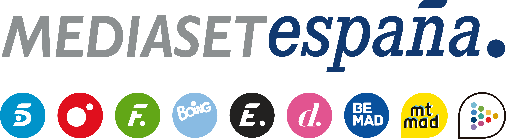 Madrid, 8 de noviembre de 2023‘GH VIP’ celebra su gran gala de repesca y acoge el duelo por la expulsión de Avilés o CarmenLos candidatos para regresar a la casa y la mecánica para llevar a cabo esta elección se anunciarán este jueves en Telecinco (22:00h).Llega la gran gala de repesca de ‘GH VIP 8’. Tras el anuncio llevado a cabo el domingo por Ion Aramendi, la novena gala del reality show que Marta Flich conducirá en Telecinco este jueves 9 de noviembre a partir de las 22:00 horas revelará en directo la mecánica y los candidatos a regresar a la casa como concursantes de pleno derecho. Los aspirantes se desplazarán hasta Guadalix de la Sierra, aunque solo un grupo de ellos logrará su objetivo de incorporarse nuevamente a la convivencia. ‘Habitación naranja’ vs. ‘Habitación azul’Además, también se resolverá el actual proceso de expulsión: tras las salvaciones de Laura y Michael, Avilés y Carmen, representantes de los dos grupos en los que está dividida la convivencia -‘Habitación naranja’ y ‘Habitación azul’-, protagonizarán el duelo que llevará a uno de ellos a abandonar la casa. Por último, los participantes protagonizarán una nueva ronda de nominaciones.